05072018　通話コンサル内容１．リンク挿入時の設定方法【AJ限定手順マニュアル１７】外部リンクを張る時の注意点等https://souji2011.xsrv.jp/external-linkwidth=”600″ height=”350″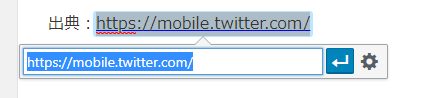 歯車マークをクリック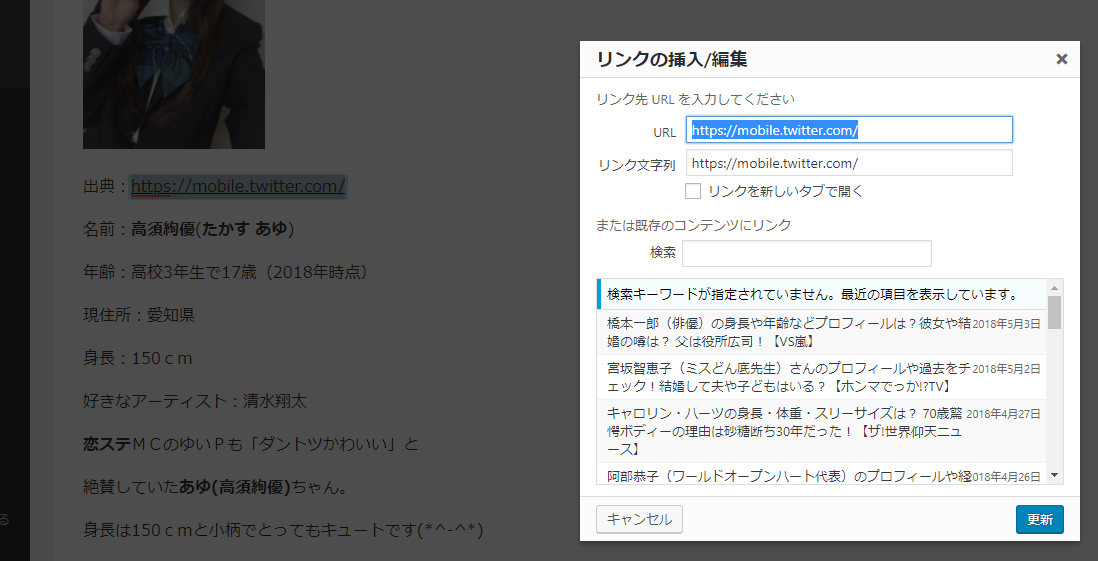 リンクを新しいタブで開くにティックテキストモードに行って、SEO対策のアドクィックタグを挿入２．動画挿入の方法挿入したい動画上で右クリック。埋め込みコードをコピー　テキストのページに張り付けるこちらのコードを埋め込んだ動画の埋め込みコードの中の以下の場所に貼り付けます。<iframe width=”600″ height=”350″ src=”https://www.youtube.com/embed/k_AAAAAA?rel=0&modestbranding=1” frameb―order=”0″ allowfullscreen></iframe>width=”600″ height=”350″のところをwidth=”510 height=”290″にする２．Boldにするのはメインキーワードのみでよい３．10日に一回か10－15記事に一度通話コンサルの予約をするその際にプロセスチェックシートを提出する（アクセスが集まった記事、集まらなかった記事各１つ）４.タイトルは35字ぐらいが理想だが、長くなっても記事のボリュームとあっていればOK（ただ、タイトルが長いとスマホで見たときに切れちゃう）勝負したいサブキーワードは前に持ってくること５．番組名は略語で検索されるなら略語でよい！？やTHEなどは不要恋ステ行列ホンマでっかTV爆報フライデー世界仰天ニュース６．２ちゃんねる芸スポまとめ７．報告するページアナリティクス　ユーザー→概要→ページビュー数のグラフをクリックしてそれを表示させるスクショを提出（プリントスクリーン）アドセンスレポ－ト→カスタム→下段の表の所を一か月分送るスクショで良いそう